South Arbor PTOMEETING  AGENDA	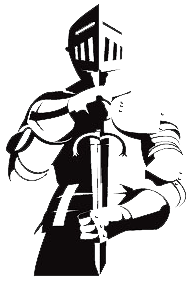 Meet & GreetSign in, fill out a ticket to win a free voucher for 2 bagels and 2 drinks at Bagel WednesdaysApproval of Last Meeting’s Minutes, May 2019Treasurer’s ReportFunding RequestsCheerleading squad requesting $377.68 to replace lost cheer skirts to have a JV cheer squad.  All items will be returned to school for future use.Topics & UpdatesAuction UpdateHoliday Gift Shop Update – volunteers needed!Conference DinnersOpen FloorClosingNext Meeting will be January 23 at 6:30 PM (No December meeting)